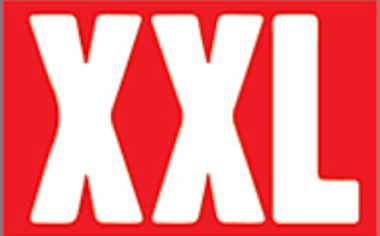 April 29, 2020https://www.xxlmag.com/video/2020/04/shordie-shordie-interview/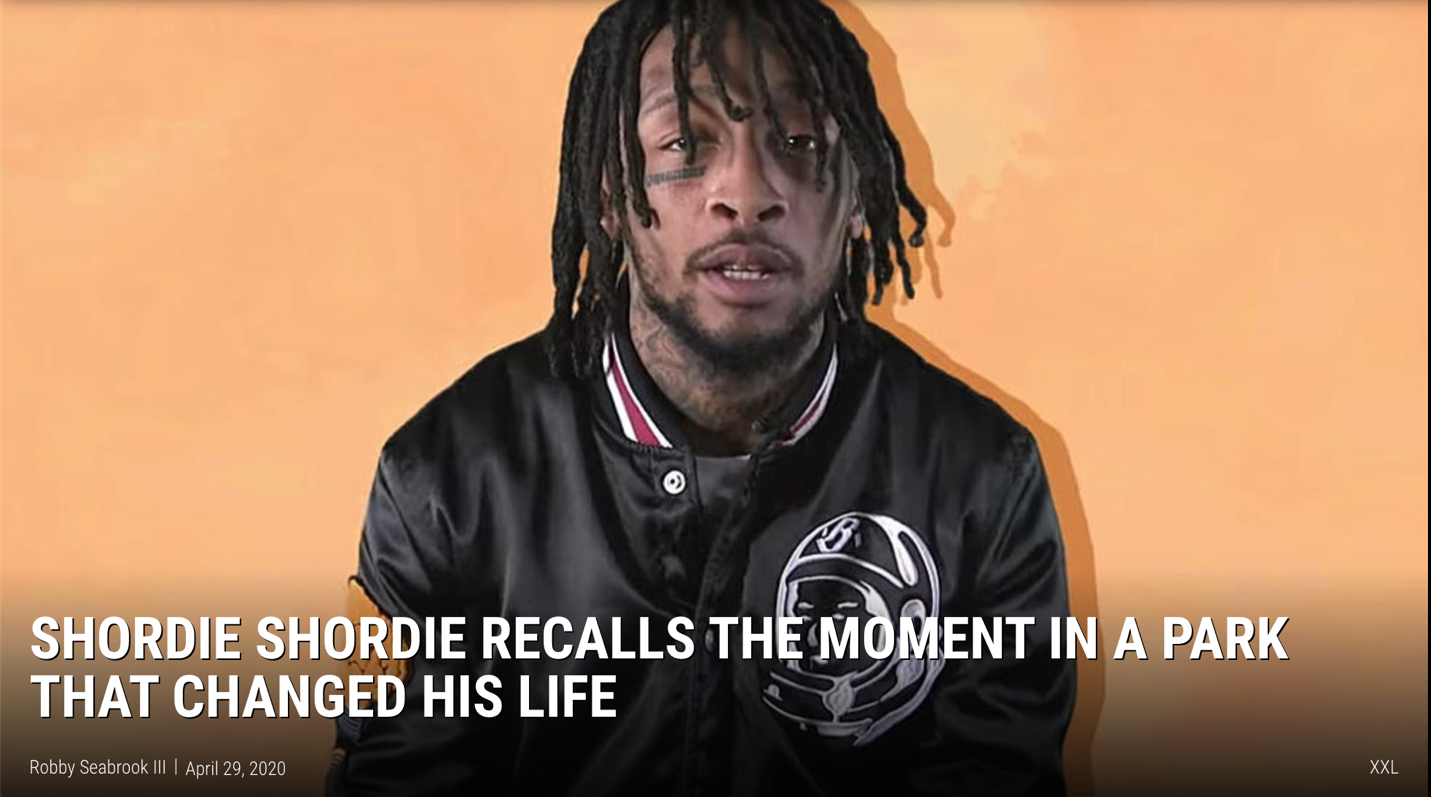 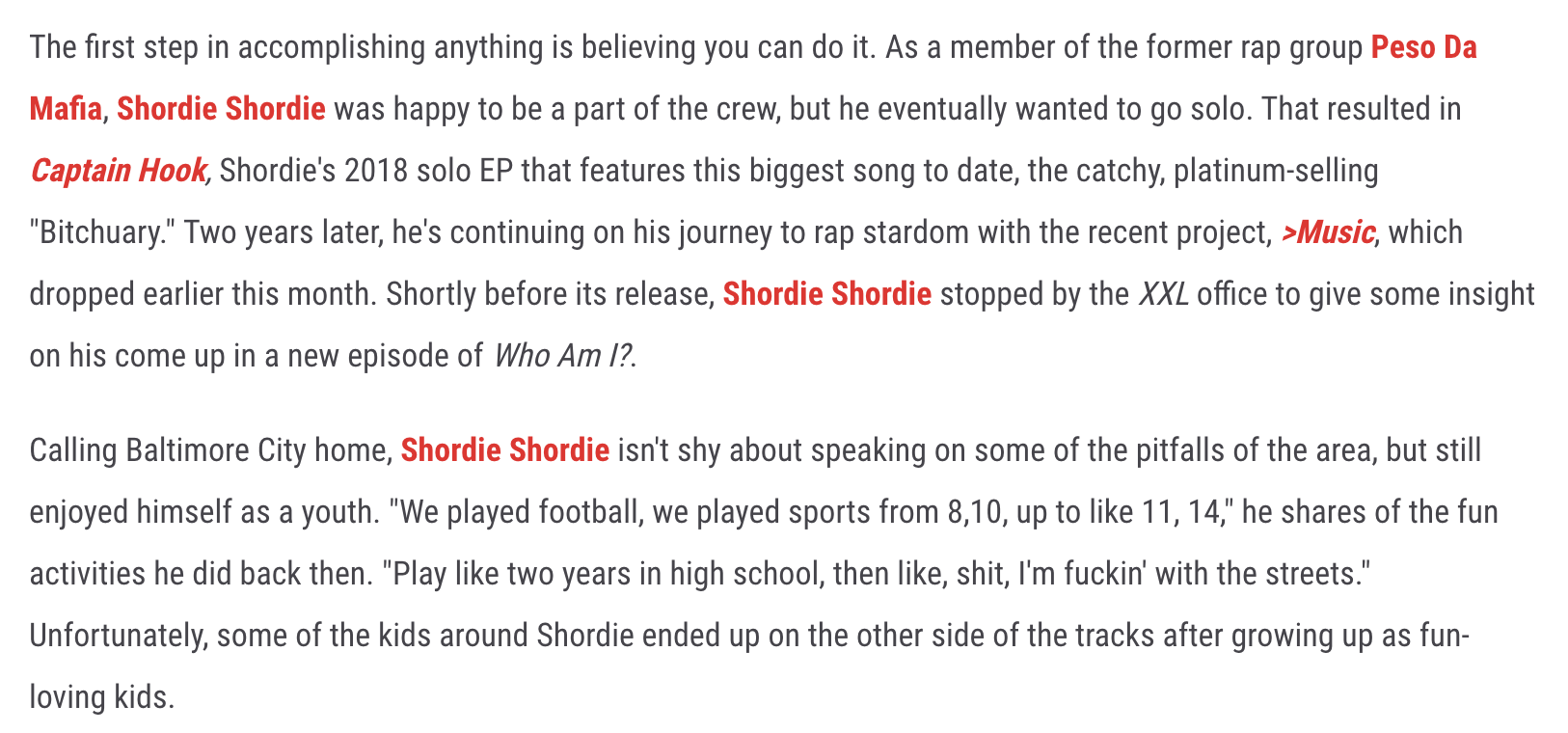 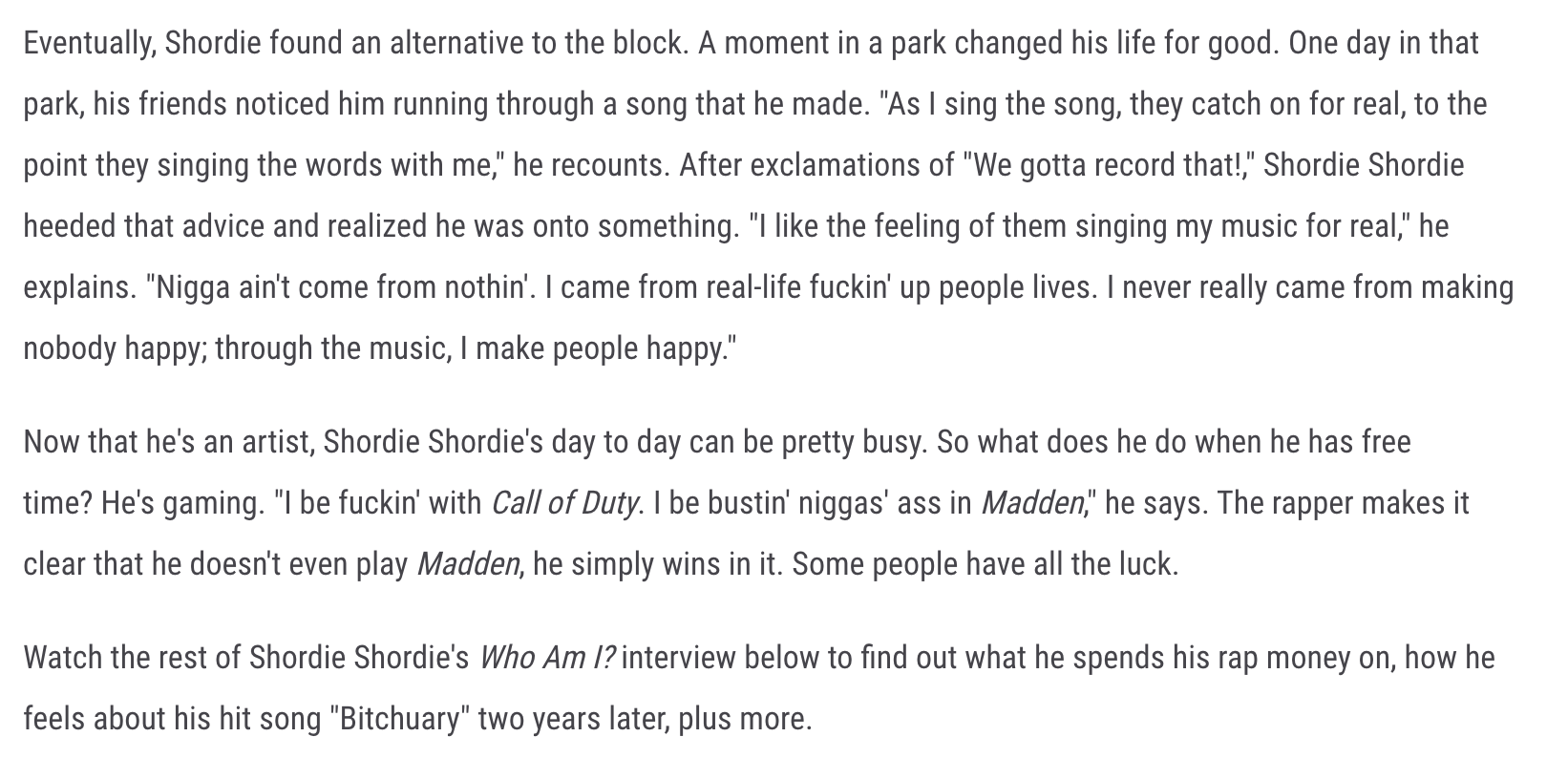 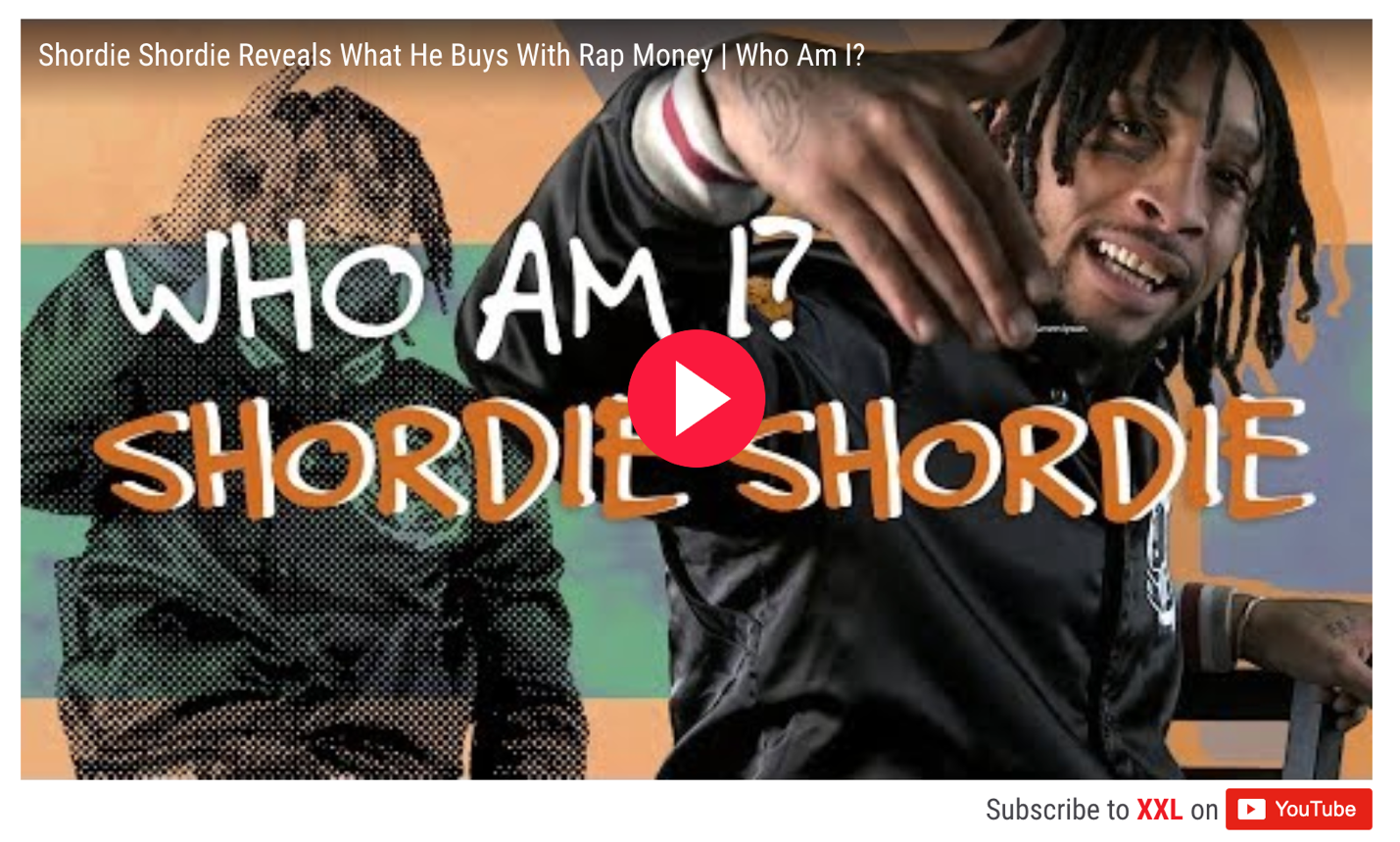 